TRIBUNAL DE JUSTIÇA DO ESTADO DO PIAUÍRESULTADO 06/2015Teresina, 19  de MAIO de 2015.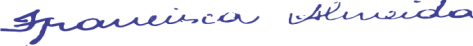 Francisca das Chagas Carvalho Almeida.Secretária da Comissão e  TJD (PI).PROCESSORELATORCLUBECATEGORIAINDICIADOSRESULTADO011/2015DR. WALDEMAR SABINOPARNAHYBAPROFISSINALALEX  DA PAIXÃOPor maioria de votos, o atleta , foi condenado a 2 partidas de suspensão na forma do art. 258 § 2º inciso-II do CBJD.